Об утверждении Положенияоб оплате труда лиц, замещающих муниципальныедолжности, в органах местного самоуправления города Инкермана, внутригородского муниципального образования города Севастополя          Руководствуясь Трудовым кодексом Российской Федерации, Федеральным законом Российской Федерации от 6 октября 2003 г. № 131-ФЗ «Об общих принципах организации местного самоуправления в Российской Федерации», Законом города Севастополя от 30 декабря 2014 г. № 102-З «О местном самоуправлении в городе Севастополе», Законом города Севастополя от 8 июня 2018 г. № 419-ЗС «О гарантиях осуществления полномочий депутата представительного органа внутригородского муниципального образования города Севастополя, члена выборного органа местного самоуправления в городе Севастополе, выборного должностного лица местного самоуправления в городе Севастополе», Уставом города Инкермана, внутригородского муниципального образования города Севастополя (с изменениями), Инкерманский городской СоветР Е Ш И Л:           1. Утвердить Положение об оплате труда лиц, замещающих муниципальные должности в органах	местного самоуправления города Инкермана, внутригородского муниципального образования города Севастополя согласно приложению.          2. Опубликовать настоящее решение на официальном сайте города Инкермана, внутригородского муниципального образования города Севастополя и обнародовать на стенде для официальной информации города Инкермана, внутригородского муниципального образования города Севастополя.          3. Настоящее решение вступает в силу с момента обнародования                                       и распространяется на правоотношения, возникшие с 1 января 2024 года.          4. Контроль исполнения настоящего решения оставляю за собой.Исполняющий обязанности Главы города Инкермана                                                                  В.С. Путинцев 2Приложение к Решению Инкерманского городского Совета «Об утверждении Положения об оплате труда лиц, замещающих муниципальные должности, в органах местного самоуправления города Инкермана, внутригородского муниципального образования города Севастополя» от 31.01.2024 г. № 22/ Положениеоб оплате труда лиц, замещающих муниципальные
должности, в органах местного самоуправления города Инкермана, внутригородского муниципального образования города Севастополя1. Общие положенияНастоящее Положение разработано в соответствии с Трудовымкодексом Российской Федерации, Федеральным законом Российской Федерации от 6 октября 2003 г. № 131-ФЗ «Об общих принципах организации местного самоуправления в Российской Федерации», Законом города Севастополя от 30 декабря 2014 г. № 102-ЗС «О местном самоуправлении в городе Севастополе», Законом города Севастополя от 8 июня 2018 г. № 419-ЗС «О гарантиях осуществления полномочий депутата представительного органа внутригородского муниципального образования города Севастополя, члена выборного органа местного самоуправления в городе Севастополе, выборного должностного лица местного самоуправления в городе Севастополе», Уставом города Инкермана, внутригородского муниципального образования города Севастополя, утвержденного решением Инкерманского городского Совета от 25 апреля 2015 г. № 04/18.Настоящее Положение определяет размер и условия оплаты труда лиц,замещающих муниципальные должности, в органах местного самоуправления города Инкермана, внутригородского муниципального образования города Севастополя (далее - лица, замещающие муниципальные должности, органы местного самоуправления).Расходы, связанные с оплатой труда лиц, замещающихмуниципальные должности, производятся за счет средств местного бюджета города Инкермана, внутригородского муниципального образования города Севастополя (далее - местный бюджет).Оплата труда2Оплата труда лиц, замещающих муниципальные должности, производится в виде денежного содержания, которое состоит из должностного оклада лиц, замещающих муниципальные должности, в соответствии с замещаемыми ими муниципальными должностями (далее - должностной оклад), а также из ежемесячных и иных дополнительных выплат (далее - дополнительные выплаты).К дополнительным выплатам относятся:ежемесячная надбавка к должностному окладу за выслугу лет на муниципальной службе;ежемесячная надбавка к должностному окладу за особые условия труда;премии за выполнение особо важных и сложных заданий;ежемесячное денежное поощрение;единовременная выплата при предоставлении ежегодного оплачиваемого отпуска;материальная помощь.Лицам, замещающим муниципальные должности, устанавливается ежемесячная надбавка к должностному окладу за работу со сведениями, составляющими государственную тайну, в случаях, размерах и порядке, установленных законодательством Российской Федерации и законодательством города Севастополя.Лицам, замещающим муниципальные должности, могут производиться иные выплаты, предусмотренные действующим законодательством Российской Федерации и законодательством города Севастополя, и принятыми в соответствии с ними муниципальными нормативными правовыми актами органов местного самоуправления.Правила исчисления денежного содержания лиц, замещающих муниципальные должности, соответствуют правилам, которые установлены для муниципальных служащих органов местного самоуправления.Денежное содержание лицам, замещающим муниципальные должности, выплачивается ежемесячно в сроки, установленные правилами внутреннего трудового распорядка в соответствии с трудовым законодательством и иными нормативными правовыми актами, содержащими нормы трудового права.Должностной окладРазмер должностного оклада лиц, замещающих муниципальные должности, определяется в абсолютной величине в зависимости от замещаемой ими муниципальными должностями в соответствии с приложением № 1 к настоящему Положению.Размеры должностного оклада лиц, замещающих муниципальные должности, в зависимости от замещаемой ими муниципальными должностями3ежегодно увеличиваются (индексируются) с учетом уровня инфляции (потребительских цен).Увеличение (индексация) размеров должностных окладов лиц, замещающих муниципальные должности, в зависимости от замещаемой ими муниципальными должностями, производится на основании нормативного правового акта органа местного самоуправления в сроки, установленные законом города Севастополя о бюджете города Севастополя, путем внесения изменений в приложение № 1 к настоящему Положению.При увеличении (индексации) должностных окладов их размеры подлежат округлению до целого рубля в сторону увеличения.Для расчета средней заработной платы учитываются все предусмотренные системой оплаты труда виды выплат, независимо от источников этих выплат.Ежемесячная надбавка за выслугу лет на муниципальной службеЕжемесячная надбавка к должностному окладу за выслугу лет на муниципальной службе устанавливается при стаже:от 1 года до 5 лет - 10 процентов должностного оклада,от 5 до 10 лет - 15 процентов должностного оклада,от 10 до 15 лет - 20 процентов должностного оклада,свыше 15 лет - 30 процентов должностного оклада.Решение об установлении ежемесячной надбавки за выслугу лет на муниципальной службе оформляется муниципальным правовым актом органа местного самоуправления.Ежемесячная надбавка к должностному окладу за выслугу лет на муниципальной службе устанавливается с момента возникновения права на ее назначение или на изменение ее размера.Основным документом для определения стажа для установления надбавки за выслугу лет является трудовая книжка, а также иные документы, подтверждающие стаж для установления надбавки за выслугу лет.В случае несвоевременного определения и исчисления стажа муниципальной службы надбавка за выслугу лет выплачивается за прошедший период, в течении которого лица, замещающие муниципальные должности, имели право на установление этой надбавки и на выплату ее, в более высоком размере.Ежемесячная надбавка за особые     условия трудаЕжемесячная надбавка к должностному окладу за особые условия труда  лицам, замещающим муниципальные должности, (ненормированный рабочий день, частые (более одного раза в календарный4год) командировки и поездки, напряженность труда, работы в выходные и праздничные дни и т.д.) подлежит выплате в целях повышения заинтересованности в результатах своей деятельности и качестве выполнения должностных обязанностей.Ежемесячная надбавка к должностному окладу за особые условия труда устанавливается с учетом профессиональной подготовки, опыта работы по замещаемой муниципальной должности, важности решаемых вопросов.Размер ежемесячной надбавки к должностному окладу за особые условия труда устанавливается муниципальным правовым актом органа местного самоуправления, и определяется в процентах от должностного оклада лица, замещающего муниципальную должность.Размер ежемесячной надбавки за особые условия труда лицам, замещающим муниципальные должности, устанавливается в размере до 150 процентов от должностного оклада в пределах фонда оплаты труда лиц, замещающих муниципальные должности.ПремияЛицам, замещающим муниципальные должности, может выплачиваться премия по результатам труда (далее - премия).Премии выплачиваются в целях повышения заинтересованности в результатах деятельности органа местного самоуправления, за выполнение особо важных и сложных заданий, своевременное и качественное исполнение должностных обязанностей, устанавливается муниципальным правовым актом органа местного самоуправления.Максимальный размер премий не ограничивается и устанавливается в пределах фонда оплаты труда лиц, замещающих муниципальные должности.Ежемесячное денежное поощрениеРазмер ежемесячного денежного поощрения лицам, замещающим муниципальные должности, определяется кратно размеру должностного оклада в пределах, установленных приложением № 1 к настоящему Положению.При исчислении ежемесячного денежного поощрения их размеры подлежат округлению до целого рубля в сторону увеличения.Ежемесячная надбавка за работу со сведениями, составляющимигосударственную тайнуЕжемесячная надбавка за работу со сведениями, составляющими государственную тайну, устанавливаются в соответствии с законодательством Российской Федерации и законодательством города Севастополя.5Единовременная выплата при предоставлении ежегодного оплачиваемого отпускаПри предоставлении ежегодного оплачиваемого отпуска, в том числе части ежегодного оплачиваемого отпуска, один раз в календарном году производится единовременная выплата в размере одного должностного оклада на основании письменного заявления лица, замещающего муниципальную должность. Размер ее утверждается муниципальным правовым актом органа местного самоуправления.В случае, если лицо, замещающее муниципальную должность, на момент предоставления ежегодного оплачиваемого отпуска, отработало не полный год с момента его трудоустройства, то единовременная выплата к ежегодному оплачиваемому отпуску выплачивается пропорционально количеству отработанного времени на момент его ухода его в ежегодный оплачиваемый отпуск.Право на предоставление единовременной выплаты к ежегодному оплачиваемому отпуску, в том числе к части ежегодного оплачиваемого отпуска за первый год работы возникает у лица, замещающего муниципальную должность, по истечении шести месяцев его непрерывной работы в соответствующем органе местного самоуправления.При разделении ежегодного оплачиваемого отпуска, в установленном законодательством порядке, предоставление единовременной выплаты производится по заявлению лица, замещающего муниципальную должность, к части ежегодного оплачиваемого отпуска продолжительностью не менее 14 календарных дней.В случае если лицо, замещающее муниципальную должность, не использовало своего права на предоставление единовременной выплаты к ежегодному оплачиваемому отпуску в текущем календарном году, то в последующем году он не может воспользоваться этим правом.В случае если лицо, замещающее муниципальную должность, не использовало в течение календарного года своего права на ежегодный оплачиваемый отпуск, единовременная выплата может производится в декабре текущего календарного года на основании его письменного заявления.При уходе лица, замещающего муниципальную должность, в ежегодный оплачиваемый отпуск с последующим увольнением с муниципальной должности единовременная выплата производится пропорционально полным месяцам, прошедшим с начала календарного года до дня увольнения с муниципальной должности.Единовременная выплата при предоставлении ежегодного оплачиваемого отпуска не выплачивается лицам, замещающим муниципальные должности, уволенным из органов местного самоуправления, получившим такую выплату в текущем календарном году и вновь принятым в этом же году в органы местного самоуправления.6Материальная помощьЛицам, замещающим муниципальные должности, может выплачиваться материальная помощь.Материальная помощь выплачивается в процентном отношении от размера должностного оклада на основании письменного заявления лица, замещающего муниципальную должность.В случае, если лицо, замещающее муниципальную должность, на момент выплаты материальной помощи, отработало не полный год с момента его трудоустройства, то материальная помощь выплачивается пропорционально количеству отработанного времени (полных месяцев) на момент выплаты такой помощи.Решение о выплате материальной помощи и определении ее размера принимается на основании муниципального правового акта органа местного самоуправления, в пределах фонда оплаты труда лиц, замещающих муниципальные должности.Право на предоставление материальной помощи за первый год работы возникает у лица, замещающего муниципальную должность, по истечении шести месяцев его непрерывной работы в соответствующем органе местного самоуправления.В случае если лицо, замещающее муниципальную должность, не использовало своего права на предоставление материальной помощи в текущем календарном году, то в последующем году он не может воспользоваться этим правом.При утверждении фонда оплаты труда предусматриваются средства на выплату материальной помощи из расчета на одно лицо, замещающее муниципальную должность, в размере одного должностного оклада в год.Материальная помощь не выплачивается лицам, замещающим муниципальные должности, уволенным из органов местного самоуправления, получившим такую выплату в текущем календарном году и вновь принятым в этом же году в органы местного самоуправления.Финансирование расходов на выплату денежного содержанияФинансирование расходов на выплату денежного содержания лиц, замещающих муниципальные должности, осуществляется за счет средств местного бюджета.При формировании фонда оплаты труда сверх суммы средств, направляемых для выплаты должностных окладов, предусматриваются следующие средства для выплаты (в расчете на год):ежемесячной надбавки за выслугу лет на муниципальной службе - в размере двух должностных окладов;ежемесячной надбавки за особые условия труда - в размере шести должностных окладов;711.2.3 ежемесячной надбавки за работу со сведениями, составляющими государственную тайну, - в размере 1,5 должностных окладов (исходя из численности лиц, замещающих муниципальные должности, допущенных к государственной тайне на постоянной основе);премий - в размере двух окладов денежного содержания;ежемесячного денежного поощрения - в размере, который устанавливается дифференцированно;единовременной выплаты при предоставлении ежегодного оплачиваемого отпуска и материальной помощи - в размере двух должностных окладов соответственно.Фонд оплаты труда лиц, замещающих муниципальные должности,формируется за счет средств, предусмотренных пунктом 11.2 настоящей статьи, а также за счет иных выплат, предусмотренных федеральными законами и иными	нормативными	правовыми	актами Российской Федерации,нормативными правовыми актами города Севастополя, нормативными актами органов местного самоуправления.Средства фонда оплаты труда лиц, замещающих муниципальные должности, могут быть перераспределены для производства дополнительных выплат, предусмотренных пунктом 11.2 настоящей статьи.Экономия денежных средств по фонду оплаты труда изъятию неподлежит и может быть направлена по решению и на основании муниципального правового акта органа местного самоуправления на выплату премий,	материальной помощи и других выплат, предусмотренныефедеральными законами, законами города Севастополя, нормативными актами органов местного самоуправления.Заключительные положенияРешение о выплате денежного содержания лицам, замещающим муниципальные должности, принимается в пределах средств фонда оплаты труда лиц, замещающих муниципальные должности.По решению и на основании муниципального правового акта органа местного самоуправления средства фонда оплаты труда могут быть перераспределены между выплатами, предусмотренными настоящим Положением.Исполняющий обязанности Главы города Инкермана                                                                  В.С. Путинцев Приложение № 1к Положению об оплате труда лиц, замещающих муниципальные должности, в органах местного самоуправления города Инкермана, внутригородского муниципального образования города Севастополя от                    2024 г. №Размерыдолжностных окладов и ежемесячного денежного поощрения
лиц, замещающих муниципальные должности в органах местного
самоуправления города Инкермана, внутригородского муниципального образования города
Севастополя Исполняющий обязанности Главы города Инкермана                                                                  В.С. Путинцев 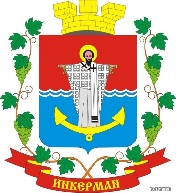        проект       проектИНКЕРМАНСКИЙ ГОРОДСКОЙ СОВЕТIII созываИНКЕРМАНСКИЙ ГОРОДСКОЙ СОВЕТIII созываИНКЕРМАНСКИЙ ГОРОДСКОЙ СОВЕТIII созываИНКЕРМАНСКИЙ ГОРОДСКОЙ СОВЕТIII созываИНКЕРМАНСКИЙ ГОРОДСКОЙ СОВЕТIII созываРЕШЕНИЕXXII сессияРЕШЕНИЕXXII сессияРЕШЕНИЕXXII сессияРЕШЕНИЕXXII сессияРЕШЕНИЕXXII сессия   31 января 2024 года   № 22/   № 22/   № 22/г. ИнкерманНаименование должностиРазмер должностных окладов, руб.Размережемесячного денежного поощрения (должностных окладов в месяц)123Г лава внутригородского муниципального образования, исполняющего полномочия председателя Совета29874,001,9Заместитель председателя Совета (действующий на постоянной основе)24316,001,2